Dati del CompilatoreElenco dei Soggetti Competenti in Materia Ambientale e degli Enti Territoriali interessati Ritenete che l’elenco dei soggetti da consultare, riportati nell'Allegato 1 del Rapporto Preliminare di Orientamento (di seguito RPO) sia esaustivo?Si	No	Se no, indicare i soggetti da integrare fornendone la motivazione:Inquadramento della strategia del Piano2.1	Ritenete esaustivo il quadro sintetico della pianificazione e programmazione regionale rispetto al quale, nel Rapporto Ambientale, andranno specificati i rapporti e le eventuali interferenze con il Piano?Si	No	In caso di risposta negativa, indicare nella tabella sottostante ulteriori documenti pertinenti motivandone la proposta.2.2	Ritenete esaustivo l’elenco dei fattori ambientali interessati dall’attuazione del Piano?Si	No	In caso di risposta negativa, depennate dall’elenco sottostante i temi e questioni ambientali che ritenete non debbano essere presi in considerazione e/o aggiungete i temi e questioni ambientali che ritenete debbano essere considerati, possibilmente motivando le vostre proposte.2.3	Avete integrazioni riguardo all’individuazione preliminare dei possibili impatti ambientali significativi derivanti dall’attuazione del piano?Si	No	In caso di risposta positiva, illustrare nel riquadro seguente.Indice del Rapporto AmbientaleRitenete che la proposta di indice del Rapporto Ambientale (paragrafo 2.3 del RPO) sia completa e pertinente?Si	No	In caso di risposta negativa, integrare l’indice fornendone le motivazioni:Ulteriori Osservazioni 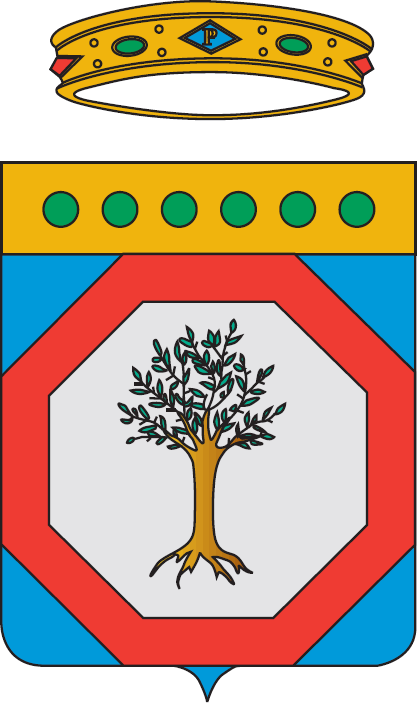 REGIONE PUGLIADipartimento Mobilità, Qualità Urbana, Opere Pubbliche, Ecologia e PaesaggioPIANO REGIONALE PER LA QUALITÀ DELL’ARIA PROCESSO DI VALUTAZIONE AMBIENTALE STRATEGICAQuestionario per la consultazione preliminareallegato al Rapporto preliminare di orientamentoEnteServizio/DipartimentoNomeCognomeTelefono FaxE-mailSito internetUlteriori soggetti da consultaremotivazioniUlteriori strumenti di pianificazione/programmazioneRiferimenti normativiMotivazioni Temi e questioni ambientaliMotivazione eventuale depennamento/integrazioneAriaSuolo AcquaBiodiversità e Aree naturali protetteAmbiente marino costieroPaesaggio e patrimonio culturale, architettonico e archeologico Rischi naturaliCambiamenti climaticiRumoreEnergiaTrasporti e mobilitàPopolazione e saluteIntegrazioni indice di Rapporto Ambientalemotivazioni